Конкурс проектов 2019 года, проводимый РФФИ совместно с организациями-участниками Совместной исследовательской программы «Научное и инновационное пространство Восточной Азии» Российский фонд фундаментальных исследований (РФФИ, Фонд) и организации-участники Совместной исследовательской программы «Научное и инновационное пространство Восточной Азии» («e-Asia JRP») объявляют о проведении конкурса проектов 2019 года фундаментальных научных исследований.Код Конкурса - «е-Азия_т»Задача Конкурса - поддержка фундаментальных научных исследований, развитие международного сотрудничества в области фундаментальных научных исследований, содействие включению российских ученых в мировое научное сообщество, создание условий для реализации совместных научных проектов учеными из России и стран, представленных в Программе «e-Asia JRP».На Конкурс могут быть представлены проекты фундаментальных научных исследований, согласованно выполняемые физическими лицами и/или коллективами физических лиц из России, Вьетнама, Японии, Камбоджи, Индонезии, Лаоса, Мьянмы, Новой Зеландии, Таиланда, Филиппин и США, по темам:- Инфекционные заболевания (Infectious Diseases);- Исследования в области рака (Cancer Research);- Снижение рисков стихийных бедствий и управление при чрезвычайных ситуациях (Disaster Risk Reduction and Management);- Альтернативная энергетика: энергия биомассы (Alternative energy: biomass energy).Срок реализации Проекта - 3 года.Российский и зарубежные Национальные коллективы, объединившиеся для представления Проекта на Конкурс, составляют Международный научный консорциум. Каждый Международный научный консорциум должен состоять не менее чем из трех Национальных коллективов из трех разных Стран–участников. Российский Национальный коллектив может быть представлен как одним ученым, так и коллективом ученых. От России в Проекте может участвовать только один Национальный коллектив. Требования к зарубежным Национальным коллективам следует уточнять у соответствующих Организаций - участников Программы «e-Asia JRP».Каждый Национальный коллектив выбирает из своего состава руководителя Национального коллектива. По соглашению участников Международного научного консорциума из числа руководителей Национальных коллективов выбирается руководитель консорциума. Требования к руководителю российского Национального коллектива изложены в п.1.5 объявления на сайте РФФИ. Требования к руководителям зарубежных Национальных коллективов следует уточнять у соответствующих Организаций - участников Программы «e-Asia JRP» .Национальные коллективы из разных Стран–участников согласовывают между собой название Проекта, содержание исследований, участие каждого Национального коллектива в Проекте.Название Проекта должно быть одинаковым в заявке российского Национального коллектива и в общей заявке, подаваемой в Секретариат программы.Руководитель консорциума от имени Международного научного консорциума подает общую заявку на участие Проекта в Конкурсе в Секретариат программы (подробнее о сроках и форме подачи заявок на сайте Секретариата программы):- http://www.jst.go.jp/inter/sicorp/download/easia_jrp_7th/guideline_energy.pdf (по теме «Альтернативная энергетика: энергия биомассы»);- http://www.jst.go.jp/inter/sicorp/download/easia_jrp_7th/guideline_bousai.pdf (по теме «Снижение рисков стихийных бедствий и управление при чрезвычайных ситуациях»):- https://www.amed.go.jp/content/000027248.pdf (по темам «Инфекционные заболевания», «Исследования в области рака»)Национальные коллективы представляют Проект (подают заявки) Организациям-участникам Программы «e-Asia JRP» своих стран.Российский Национальный коллектив (участник Международного научного консорциума) подает заявку на участие Проекта в Конкурсе в Фонд.Проект не допускается к Конкурсу, если не все Национальные коллективы представили Проект соответствующей Организации-участнику Программы «e-Asia JRP».В объявлении на сайте РФФИ определены условия (правила) подачи заявки на участие Проекта в Конкурсе для российского Национального коллектива.Заявка на участие Проекта в Конкурсе оформляется в электронном виде в информационной системе Фонда (КИАС РФФИ).Оформление заявок на участие проектов в Конкурсе в КИАС РФФИ проходит с 13 февраля 2018 года до 23 часов 59 минут московского времени 04 мая 2018 года.После регистрации Заявки в КИАС РФФИ (присвоения регистрационного номера) в Фонд в печатном виде должна быть представлена «Декларация Руководителя проекта» и «Декларация Организации» (Приложение 1 на сайте РФФИ), оформленные в соответствии с требованиями, приведенными в п. 2.2 объявления на сайте РФФИ.Декларации должны быть представлены в Фонд до 17 часов 00 минут московского времени 21 мая 2018 года.Проекты, по которым декларации поступят в Фонд после указанного срока, не будут допущены к Конкурсу.Подведение итогов Конкурса - четвертый квартал 2018 года.По итогам Конкурса Фонд выделяет грант на проведение исследований по Проекту только в 2019 году.Максимальный размер гранта – 4 000 000 рублей.Решение о предоставлении гранта на каждый следующий год (2020 г., 2021 г.) Фонд будет принимать по результатам экспертизы отчёта о реализации Проекта за истекший год, представленного в соответствии с требованиями раздела 4 объявления на сайте РФФИ.Фонд предоставляет грант на реализацию Проекта только российским участникам.Условия использования гранта определяются «Перечнем допускаемых расходов гранта, выделяемого победителям конкурса проектов фундаментальных научных исследований».Проект может быть представлен на Конкурс физическим лицом или физическими лицами, объединившимися в коллектив численностью не более 10 человек.Членами коллектива, представляющего Проект на Конкурс, могут быть граждане России, а также граждане других стран, имеющие вид на жительство в России и состоящие на учете в налоговых органах и Пенсионном фонде России. Объявление конкурса на сайте РФФИ: http://www.rfbr.ru/rffi/ru/contest/n_812/o_2054941Конкурс 2018 года на лучшие проекты научных исследований, проводимый совместно РФФИ и Министерством по науке и технологиям Тайваня Российский фонд фундаментальных исследований (РФФИ) сообщает о проведении конкурса 2018 года на лучшие научные проекты фундаментальных научных исследований, проводимого совместно РФФИ и Министерством по науке и технологиям Тайваня.Код конкурса: МНТ_аЗадача Конкурса – поддержка фундаментальных научных исследований, развитие международного сотрудничества в области фундаментальных научных исследований, содействие включению российских ученых в мировое научное сообщество, создание условий для выполнения совместных научных проектов учеными из России и Тайваня.Требования к участникам конкурса, Требования к научному проекту, Порядок подачи заявки для участия в конкурсе, Правила предоставления гранта, Правила реализации проекта и использования гранта, Правила предоставления отчетности, установленные Условиями конкурса, утверждены РФФИ и обязательны для выполнения для российских участников конкурса. Условия конкурса для тайваньских участников установлены МНТ (https://www.most.gov.tw/ ).В конкурсе могут участвовать коллективы численностью не менее 2 человек и не более 10 человек, состоящие из граждан Российской Федерации, а также иностранных граждан и лиц без гражданства, имеющих статус налогового резидента Российской Федерации.Максимальный размер гранта: 2 миллиона рублей.На конкурс могут быть представлены проекты фундаментальных научных исследований по следующим научным направлениям:(01) математика, механика;(02) физика и астрономия;(03) химия и науки о материалах;(04) биология; (05) науки о Земле;(07) инфокоммуникационные технологии и вычислительные системы;(08) фундаментальные основы инженерных наук;(09) история, археология, этнология и антропология;(10) экономика;(11) философия, политология, социология, правоведение, социальная история науки и техники, науковедение;(12) филология и искусствоведение;(13) психология, фундаментальные проблемы образования, социальные проблемы здоровья и экологии человека;(14) глобальные проблемы и международные отношения;(15) фундаментальные основы медицинских наук;(16) фундаментальные основы сельскохозяйственных наук.Срок реализации проекта - 1, 2, 3 года.Дата и время начала подачи заявок: 13.03.2018 15:00 (МСК)Дата и время окончания подачи заявок: 18.06.2018 23:59 (МСК)Полная информация о конкурсе на сайте РФФИ: http://www.rfbr.ru/rffi/ru/contest/n_812/o_2057195Конкурс 2018 года на лучшие научные проекты междисциплинарных фундаментальных исследований по теме «Минералы как прототипы перспективных материалов и минералообразование как основа для разработки природоподобных технологий» Российский фонд фундаментальных исследований (РФФИ) объявляет о проведении конкурса на лучшие научные проекты междисциплинарных фундаментальных исследований по теме «Минералы как прототипы перспективных материалов и минералообразование как основа для разработки природоподобных технологий» (код темы 26-812).Рубрикатор темы:812.1.Природоподобные материалы для применения в современной электрохимической энергетике.812.2.Процессы роста функциональных кристаллов.812.3.Минералы как прототипы новых материалов с ионообменными и сорбционными свойствами.812.4.Магнитные, ферроэлектрические, люминесцентные и ионопроводящие минералоподобные функциональные материалы: состав, структура, свойства.812.5.Минералы и минералоподобные соединения как компоненты термостойких керамик и матриц-иммобилизаторов токсичных и радиоактивных элементов.812.6.Новые минералоподобные пьезоэлектрические и оптические материалы.812.7.Минералоподобные функциональные материалы для фотонных приложений.812.8.Новые композиционные строительные материалы: минералогический аспект.812.9.Компьютерный дизайн для создания новых материалов на основе минералогической информации.812.10. Минералообразование на границе живой и неживой природы: координационные полимеры природного происхождения как прототипы новых материалов.В конкурсе могут участвовать коллективы численностью не менее 3 человек и не более 10 человек, состоящие из граждан Российской Федерации, а также иностранных граждан и лиц без гражданства, имеющих статус налогового резидента Российской Федерации.Физические лица могут входить в состав не более двух коллективов для участия в конкурсе.Коллектив формируется его руководителем путем направления физическим лицам предложения войти в состав коллектива через КИАС РФФИ.Порядок информирования об итогах конкурса: уведомление участников конкурса о решении конкурсной комиссии в электронном виде в КИАС РФФИ и опубликование списка победителей конкурса на сайте РФФИ 15 августа 2018 года.Победителям конкурса предоставляется право заключить Договор о предоставлении гранта победителю конкурса и реализации научного проекта.Грантополучатель: коллектив физических лиц.Срок реализации проекта: 3 года.Максимальный размер гранта: 6 миллионов рублей в год.Минимальный размер гранта: 3 миллиона рублей в год.Дата и время начала подачи заявок: 15.03.2018 15:00 (МСК)Дата и время окончания подачи заявок: 24.04.2018 23:59 (МСК)Полная информация о конкурсе на сайте РФФИ: http://www.rfbr.ru/rffi/ru/contest/o_2057697 Конкурс на лучшие комплексные междисциплинарные проекты фундаментальных исследований по естественно-научным и социо-гуманитарным направлениям («Конвергенция») Российский фонд фундаментальных исследований (РФФИ) объявляет о проведении конкурса на лучшие комплексные междисциплинарные проекты фундаментальных исследований по естественно-научным и социо-гуманитарным направлениям («Конвергенция»).Цель конкурса – создание условий для проведения фундаментальных междисциплинарных исследований, ориентированных на конвергенцию естественно-научных и социо-гуманитарных направлений, и получения научных результатов мирового уровня на основе междисциплинарного подхода.Задача конкурсаподдержка социо-гуманитарных исследований, проводимых с применением естественно-научных методов;развитие естественно-научных методов, ориентированных на применение в социо-гуманитарных исследованиях;обеспечение междисциплинарного взаимодействия социо-гуманитарных и естественных наук.Конкурсный отбор проводится среди Комплексных междисциплинарных проектов, которые включают в себя два или более Проекта, представленных разными коллективами физических лиц и направленных на достижение общей научной цели.Проекты в составе Комплексного проекта могут быть представлены по направлениям, входящим в Классификатор РФФИ, при этом все Проекты, должны быть представлены по разным научным направлениям. Не менее одного Проекта должно быть представлено по естественно-научному направлению, и не менее одного – по социо-гуманитарному.Естественно-научные направления:(01) математика, механика;(02) физика и астрономия;(03) химия и науки о материалах;(04) биология;(05) науки о Земле;(07) инфокоммуникационные технологии и вычислительные системы;(08) фундаментальные основы инженерных наук;(15) фундаментальные основы медицинских наук;(16) фундаментальные основы сельскохозяйственных наук.Социо-гуманитарные направления:(09) история, археология, этнология и антропология;(10) экономика;(11) философия, политология, социология, правоведение, социальная история науки и техники, науковедение;(12) филология и искусствоведение;(13) психология, фундаментальные проблемы образования, социальные проблемы здоровья и экологии человека;(14) глобальные проблемы и международные отношения.Участвовать в конкурсе, представляя Проекты, входящие в состав Комплексного проекта, могут коллективы численностью не менее 2 человек и не более 10 человек. Коллективы должны состоять из граждан Российской Федерации, а также иностранных граждан и лиц без гражданства, имеющих статус налогового резидента Российской Федерации.Физические лица могут входить в состав только одного коллектива для участия в конкурсе.Коллектив вправе представить не более одной заявки на включение Проекта в состав Комплексного.Коллектив формируется его руководителемДата и время начала подачи заявок: 03.04.2018 15:00 (МСК)Дата и время окончания подачи заявок: 10.05.2018 23:59 (МСК)Порядок информирования об итогах конкурса: уведомление участников конкурса о решении конкурсной комиссии в электронном виде в КИАС РФФИ и опубликование списка победителей конкурса на сайте РФФИ 30.10.2018.Победителям конкурса предоставляется право заключить Договор о предоставлении гранта победителю конкурса и реализации научного проекта.Грантополучатель: коллектив физических лиц, реализующий Проект в составе Комплексного междисциплинарного проекта.Срок реализации Комплексного проекта и входящих в его состав Проектов: 2 года.Максимальный размер гранта, предоставляемого победителям конкурса на реализацию Проекта, входящего с состав Комплексного: 6 миллионов рублей.Минимальный размер гранта, предоставляемого победителям конкурса на реализацию Проекта, входящего с состав Комплексного: 5 миллионов рублей.Полная информация о конкурсе на сайте РФФИ: http://www.rfbr.ru/rffi/ru/contest/n_812/o_2057949 Cовместный российско-австрийский конкурс 2018 года на лучшие научные проекты фундаментальных научных исследований Российский фонд фундаментальных исследований (РФФИ) и Австрийский научный фонд (АНФ) объявляют конкурс на лучшие научные проекты фундаментальных научных исследований.Совместные научные проекты должны реализовываться сформированными коллективами из Российской Федерации и Австрии.На конкурс могут быть представлены проекты фундаментальных научных исследований по следующим научным направлениям:(01) математика, механика;(02) физика и астрономия;(03) химия и науки о материалах;(04) биология;(05) науки о Земле;(07) инфокоммуникационные технологии и вычислительные системы;(08) фундаментальные основы инженерных наук;(09) история, археология, этнология и антропология;(10) экономика;(11) философия, политология, социология, правоведение, социальная история науки и техники, науковедение;(12) филология и искусствоведение;(13) психология, фундаментальные проблемы образования, социальные проблемы здоровья и экологии человека;(14) глобальные проблемы и международные отношения;(15) фундаментальные основы медицинских наук;(16) фундаментальные основы сельскохозяйственных наук.Условия конкурса для австрийских участников: на сайте АНФ http://www.fwf.ac.at/de/forschungsfoerderung/fwf-programme/internationale-programme/joint-projects/(Russland) Условия конкурса для российских участниковКонкурсная комиссия: бюро совета РФФИ.Форма проведения конкурса: путем подачи заявок в электронном виде в КИАС РФФИ.Дата и время начала подачи заявок: 20.03.2018 15:00 (МСК)Дата и время окончания подачи заявок: 06.07.2022 23:59 (МСК)Порядок информирования об итогах конкурса: уведомление участников конкурса о решении конкурсной комиссии в электронном виде в КИАС РФФИ и опубликование списка победителей конкурса на сайте РФФИ не позднее, чем через 12 месяцев с даты подачи заявки на конкурс.Победителям конкурса предоставляется право заключить Договор о предоставлении гранта победителю конкурса и реализации научного проекта.Грантополучатель: коллектив физических лиц-победителей конкурса, представивший заявку в РФФИСрок реализации проекта: 3 года или 4 года.Максимальный размер гранта: 5 миллионов рублей в год.Минимальный размер гранта: 1 миллион рублей в год. Полная информация о конкурсе на сайте РФФИ: http://www.rfbr.ru/rffi/ru/contest/o_2058186 Конкурс 2018 года на лучшие научные проекты междисциплинарных фундаментальных исследований по теме «Трансформация права в условиях развития цифровых технологий»Российский фонд фундаментальных исследований (РФФИ) объявляет о проведении конкурса на лучшие научные проекты междисциплинарных фундаментальных исследований по теме «Трансформация права в условиях развития цифровых технологий» (код темы 26-816).Рубрикатор темы:816.1.Сравнительно-правовой анализ российского и зарубежного законодательства с целью выявления складывающихся концептуальных подходов к правовому регулированию общественных отношений, связанных с использованием цифровых технологий. Регулирование цифровых технологий на наднациональном уровне. Формирование стратегии Российской Федерации по вопросам наднационального регулирования цифровой экономики. Развитие цифровых технологий и право Евразийского экономического союза.816.2.Выработка научной концепции развития российского законодательства с учетом развития отношений в области использования цифровых технологий. Создание научных основ системы правового регулирования цифровых технологий в Российской Федерации. Место и роль правового регулирования в развитии цифровых технологий, правовое регулирование и саморегулирование, в том числе с учетом особенностей отраслей права. Новые методы правового регулирования.816.3.Нормотворческий процесс в условиях постоянно меняющейся технологической реальности. Изменение подходов к разработке и принятию нормативных правовых актов, их практической реализации, мониторингу правоприменения. Регулирование общественных отношений в условиях развития цифровых технологий иными источниками права. Новые способы установления и реализации правовых норм («право как алгоритм», машиночитаемый характер правовых норм и т.д.). Пересмотр подходов к систематизации правовых норм.816.4.Комплексное правовое исследование оборота данных в условиях развития цифровых технологий, в том числе персональных данных, общедоступных данных, «Больших данных».816.5.Комплексное исследование правовых и этических аспектов, связанных с разработкой и применением систем искусственного интеллекта и робототехники.816.6.Исследование концептуальных основ правового регулирования договорных отношений, возникающих в связи с развитием цифровых технологий. Сетевые договоры (смарт-контракты). Правовое регулирование электронной торговли.816.7.Исследование концептуальных подходов к правовому регулированию обеспечения информационной безопасности, формирования единой цифровой среды доверия (идентификация субъектов в цифровом пространстве, обмен юридически значимой информацией между ними и т.д.).816.8.Выработка правовых основ применения технологии распределенного реестра в финансовой и иных сферах общественных отношений. Определение «цифровых объектов» налогов и разработка правового режима налогообложения предпринимательской деятельности в сфере цифровых технологий. Цифровой бюджет.816.9.Комплексное исследование правовых условий использования результатов интеллектуальной деятельности в условиях цифровой экономики. Цифровая экономика и антимонопольное регулирование.816.10.Изменение подходов к подготовке и переподготовке юридических кадров в условиях развития цифровых технологий. Новые требования к навыкам и квалификации юристов.Конкурсная комиссия: бюро совета РФФИ.Форма проведения конкурса: путем подачи заявок в электронном виде в КИАС РФФИ.Дата и время начала подачи заявок: 05.04.2018 15:00 (МСК) Дата и время окончания подачи заявок: 15.05.2018 23:59 (МСК)Порядок информирования об итогах конкурса: уведомление участников конкурса о решении конкурсной комиссии в электронном виде в КИАС РФФИ и опубликование списка победителей конкурса на сайте РФФИ 15 августа 2018 года.Победителям конкурса предоставляется право заключить Договор о предоставлении гранта победителю конкурса и реализации научного проекта.Грантополучатель: коллектив физических лиц.Срок реализации проекта: 3 года.Максимальный размер гранта: 6 миллионов рублей в год.Минимальный размер гранта: 3 миллиона рублей в год.Полная информация о конкурсе на сайте РФФИ: http://www.rfbr.ru/rffi/ru/classifieds/o_2058687 Конкурс 2018 года на лучшие научные проекты междисциплинарных фундаментальных исследований по теме «Модели правового регулирования международного научно-технического сотрудничества и международной интеграции России»Российский фонд фундаментальных исследований (РФФИ) объявляет о проведении конкурса на лучшие научные проекты междисциплинарных фундаментальных исследований по теме «Модели правового регулирования международного научно-технического сотрудничества и международной интеграции России» (код темы 26-815).Рубрикатор темы:815.1.Исследование принципов, источников и особенностей правового регулирования международного научного и научно-технического сотрудничества и международной интеграции в области исследований и технологического развития в России и зарубежных странах.815.2.Компаративистское исследование правовых аспектов формирования и функционирования общих (интегрированных) научно-исследовательских пространств в рамках Европейского Союза, Евразийского экономического союза, других интеграционных объединений.815.3.Исследование правового статуса научных работников (исследователей) и иных субъектов научной деятельности (научных организаций и т.д.) в России и мире.815.4.Анализ направлений, тенденций, императивов правового регулирования деятельности международных научных организаций в XXI в.815.5.Изучение правового регулирования деятельности субъектов «мегасайенс», а также оснований и режима создания, владения и использования крупных объектов научной инфраструктуры в национальном и международном праве, сопоставление организационно-правовых форм объектов этой инфраструктуры в целях выработки оптимальных правовых моделей размещения уникальных научных установок в России.815.6.Исследование содержания, форм и проблем охраны прав на результаты интеллектуальной деятельности; исследование правовых аспектов возникновения, использования, распространения и защиты научной информации.815.7.Компаративистское исследование правового регулирования финансирования науки посредством предоставления грантов на национальном и международном уровнях.815.8.Создание оптимальной правовой модели участия Российской Федерации в процессах международного научного и научно-технического сотрудничества, международной интеграции в области исследований и разработок, осуществления научной дипломатии.815.9.Правовой режим создания и функционирования уникальных научных установок класса «мегасайенс» территории Российской Федерации.815.10.Правовая защита прав и законных интересов российских ученых и научных организаций в проектах «мегасайенс», реализуемых с их участием за рубежом.Конкурсная комиссия: бюро совета РФФИ.Форма проведения конкурса: путем подачи заявок в электронном виде в КИАС РФФИ.Дата и время начала подачи заявок: 05.04.2018 15:00 (МСК)Дата и время окончания подачи заявок: 15.05.2018 23:59 (МСК)Порядок информирования об итогах конкурса: уведомление участников конкурса о решении конкурсной комиссии в электронном виде в КИАС РФФИ и опубликование списка победителей конкурса на сайте РФФИ 15 августа 2018 года.Победителям конкурса предоставляется право заключить Договор о предоставлении гранта победителю конкурса и реализации научного проекта.Грантополучатель: коллектив физических лиц.Срок реализации проекта: 3 года.Максимальный размер гранта: 6 миллионов рублей в год.Минимальный размер гранта: 3 миллиона рублей в год.Полная информация о конкурсе на сайте РФФИ: http://www.rfbr.ru/rffi/ru/classifieds/o_2058686 Конкурс 2018 года на лучшие научные проекты междисциплинарных фундаментальных исследований по теме «Правовое регулирование геномных исследований» Российский фонд фундаментальных исследований (РФФИ) объявляет о проведении конкурса на лучшие научные проекты междисциплинарных фундаментальных исследований по теме «Правовое регулирование геномных исследований» (код темы 26-814).Рубрикатор темы:814.1.Система государственного регулирования и саморегулирования геномных исследований и практического использования (применения) их результатов.814.2.Сравнительный анализ зарубежного опыта правового регулирования геномных исследований и использования их результатов.814.3.Правовые риски геномных исследований.814.4.Установление признаков общественно опасного поведения в сфере исследований генома человека и других организмов, выработка предложений по его криминализации.814.5.Правовое регулирование геномных исследований с учетом особенностей отдельных отраслей права.814.6.Определение правового статуса лиц, участвующих в научных исследованиях генома живых организмов, их прав и обязанностей, пределов юридической ответственности.814.7.Правовое регулирование геномных исследований и внедрение их результатов в медицинской практике.814.8.Правовое регулирование геномных исследований для лиц, подвергшихся влиянию особо опасных факторов (работники АЭС и лица, постоянно проживающие на территориях, прилегающих к АЭС).814.9.Разработка системы правовых средств, обеспечивающих эффективную защиту интересов физических лиц, права которых были нарушены в связи с исследованиями их собственного генома, генома других лиц, а также в результате несанкционированного использования результатов этих исследований.В конкурсе могут участвовать коллективы численностью не менее 3 человек и не более 10 человек, состоящие из граждан Российской Федерации, а также иностранных граждан и лиц без гражданства, имеющих статус налогового резидента Российской Федерации.Коллектив формируется его руководителем путем направления физическим лицам предложения войти в состав коллектива через КИАС РФФИ.Конкурсная комиссия: бюро совета РФФИ.Форма проведения конкурса: путем подачи заявок в электронном виде в КИАС РФФИ.Дата и время начала подачи заявок: 05.04.2018 15:00 (МСК)Дата и время окончания подачи заявок: 15.05.2018 23:59 (МСК)Порядок информирования об итогах конкурса: уведомление участников конкурса о решении конкурсной комиссии в электронном виде в КИАС РФФИ и опубликование списка победителей конкурса на сайте РФФИ 15 августа 2018 года.Победителям конкурса предоставляется право заключить Договор о предоставлении гранта победителю конкурса и реализации научного проекта.Грантополучатель: коллектив физических лиц.Срок реализации проекта: 3 года.Максимальный размер гранта: 6 миллионов рублей в год.Минимальный размер гранта: 3 миллиона рублей в год.Полная информация о конкурсе на сайте РФФИ: http://www.rfbr.ru/rffi/ru/classifieds/o_2058685 Конкурс 2018 года на лучшие научные проекты междисциплинарных фундаментальных исследований по теме «Большие данные в пост-геномную эру»Российский фонд фундаментальных исследований (РФФИ) объявляет о проведении конкурса на лучшие научные проекты междисциплинарных фундаментальных исследований по теме «Большие данные в пост-геномную эру» (код темы 26-813).Рубрикатор темы:813.1.Фундаментальные исследования, направленные на генерацию и анализ Больших геномных и пост-геномных данных.813.2. Фундаментальные исследования, направленные на разработку методов анализа Больших данных.813.3. Суперкомпьютерное моделирование структур и процессов в биологических системах.Задача конкурса – поддержка экспериментальных и теоретических исследований, направленных на получение фундаментальных научных результатов по тематическим направлениям, сформированным РФФИ для реализации Стратегии научно-технологического развития Российской Федерации, осуществляемых учеными на основе междисциплинарного подхода.В конкурсе могут участвовать коллективы численностью не менее 3 человек и не более 10 человек, состоящие из граждан Российской Федерации, а также иностранных граждан и лиц без гражданства, имеющих статус налогового резидента Российской Федерации.Коллектив формируется его руководителем путем направления физическим лицам предложения войти в состав коллектива через КИАС РФФИ.Конкурсная комиссия: бюро совета РФФИ.Форма проведения конкурса: путем подачи заявок в электронном виде в КИАС РФФИ.Дата и время начала подачи заявок: 05.04.2018 15:00 (МСК)Дата и время окончания подачи заявок: 15.05.2018 23:59 (МСК)Порядок информирования об итогах конкурса: уведомление участников конкурса о решении конкурсной комиссии в электронном виде в КИАС РФФИ и опубликование списка победителей конкурса на сайте РФФИ 15 августа 2018 года.Победителям конкурса предоставляется право заключить Договор о предоставлении гранта победителю конкурса и реализации научного проекта.Грантополучатель: коллектив физических лиц.Срок реализации проекта: 3 года.Максимальный размер гранта: 6 миллионов рублей в год.Минимальный размер гранта: 3 миллиона рублей в год.Полная информация о конкурсе на сайте РФФИ: http://www.rfbr.ru/rffi/ru/classifieds/o_2058684 Конкурс на лучшие научные проекты фундаментальных исследований 2019-2020 гг (совместный конкурс РФФИ - Лондонское королевское общество)27.04.2018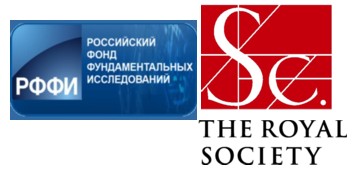 Российский фонд фундаментальных исследований (РФФИ) и Лондонское Королевское Общество (КО) в соответствии с “Меморандумом о взаимопонимании между Российским фондом фундаментальных исследований и Лондонским Королевским Обществом” и “Соглашением между Лондонским Королевским Обществом и Российским фондом фундаментальных исследований о поддержке совместных научно-исследовательских проектов”, подписанными 23 мая 2007 г., объявляют о проведении конкурса на лучшие научные проекты фундаментальных исследований.Код конкурса - «КО_а».Условия конкурса для британских участников на сайте Лондонского Королевского Общества: https://royalsociety.org/grants-schemes-awards/grants/international-exchanges/Форма проведения конкурса: путем подачи заявок в электронном виде в КИАС РФФИ.Дата и время начала подачи заявок: 27.04.2018 15:00 (МСК)Дата и время окончания подачи заявок: 30.05.2018 23:59 (МСК)Победителям конкурса предоставляется право заключить Договор о предоставлении гранта победителю конкурса и реализации научного проекта.Грантополучатель: коллектив физических лицСрок реализации проекта: 2 года.Максимальный размер гранта: 1 500 000 рублей на 1 год.На конкурс могут быть представлены проекты фундаментальных научных исследований по следующим научным направлениям: (01) математика, механика;
(02) физика и астрономия;
(03) химия и науки о материалах;
(04) биология;
(05) науки о Земле;
(07) инфокоммуникационные технологии и вычислительные системы;
(08) фундаментальные основы инженерных наук;
(15) фундаментальные основы медицинских наук;
(16) фундаментальные основы сельскохозяйственных наук. В конкурсе могут участвовать коллективы численностью не менее 2 человек и не более 10 человек, состоящие из граждан Российской Федерации, а также иностранных граждан и лиц без гражданства, являющихся налоговыми резидентами РФ, прошедшие идентификацию (оформившие Согласие на признание электронных документов, подписанных в КИАС РФФИ простой электронной подписью, равнозначными документам, составленным на бумажных носителях. Коллектив формируется его руководителем путем направления предложения войти в состав коллектива через КИАС РФФИ.Полная информация о конкурсе на сайте РФФИ:http://www.rfbr.ru/rffi/ru/contest/n_812/o_2060253Конкурс на лучшие научные проекты фундаментальных исследований, проводимый совместно РФФИ и Государственным фондом естественных наук Китая (2019-2020 гг)26.04.2018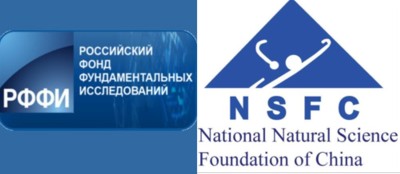 Российский фонд фундаментальных исследований (РФФИ) сообщает о приеме заявок на участие в совместном российско-китайском конкурсе на лучшие научные проекты фундаментальных исследований 2019-2020 года. Конкурс проводится РФФИ и Государственным фондом естественных наук Китая.Задача Конкурса – поддержка фундаментальных научных исследований, развитие сотрудничества в области фундаментальных научных исследований между исследовательскими коллективами из России и Китая, содействие включению российских ученых в мировое научное сообщество, создание условий для выполнения совместных научных проектов учеными из России и Китая.Требования к участникам конкурса, Требования к научному проекту, Порядок подачи заявки для участия в конкурсе, Правила предоставления гранта, Правила реализации проекта и использования гранта, Правила предоставления отчетности, установленные Условиями конкурса, утверждены РФФИ и обязательны для выполнения для российских участников конкурса. Условия конкурса для китайских участников установлены ГФЕН Китая (Website: http://www.nsfc.gov.cn ).По вопросам, связанным с подачей заявок в РФФИ, можно обращаться в Службу поддержки пользователей КИАС (https://support.rfbr.ru ).Заявки на конкурс подаются в электронном виде в Комплексной информационно-аналитической системе РФФИ (КИАС РФФИ).Грантополучателем является коллектив физических лицМаксимальный размер гранта: 1 500 000 рублейМинимальный размер гранта: 700 000 рублейВ конкурсе могут участвовать коллективы численностью не менее 2 человек и не более 10 человек, состоящие из граждан Российской Федерации, а также иностранных граждан и лиц без гражданства, имеющих статус налогового резидента Российской Федерации.Физические лица могут представить на конкурсы, проводимые РФФИ совместно с зарубежными (международными) организациями, не более 3 заявок.Коллектив формируется его руководителем путем направления предложения войти в состав коллектива через КИАС РФФИ.На конкурс могут быть представлены проекты фундаментальных научных исследований по следующим направлениям: (01) математика, механика;
(02) физика и астрономия;
(03) химия и науки о материалах;
(04) биология;
(05) науки о Земле;
(07) инфокоммуникационные технологии и вычислительные системы;
(08) фундаментальные основы инженерных наук;
(15) фундаментальные основы медицинских наук;
(16) фундаментальные основы сельскохозяйственных наук.Название проекта на английском языке, указанное в формах заявки, представляемой в РФФИ, должно совпадать с названием проекта на английском языке, указанным участниками, представляющими заявки в ГФЕН.Срок реализации проекта - 2 года.До подведения итогов настоящего конкурса проект не может быть подан на другой конкурс РФФИ.Проект не может быть представлен на конкурс, если по своему содержанию он аналогичен проекту, ранее получившему финансовую поддержку, независимо от ее источника.Дата и время начала подачи заявок: 26.04.2018 15:00 (МСК)Дата и время окончания подачи заявок: 20.06.2018 23:59 (МСК)Полная информация о конкурсе на сайте РФФИ: http://www.rfbr.ru/rffi/ru/contest/o_2059553Конкурс на лучшие научные проекты фундаментальных исследований, проводимый совместно РФФИ и Национальным центром научных исследований Франции (2019 - 2021 гг)23.04.2018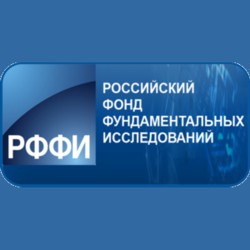 Российский фонд фундаментальных исследований (РФФИ) сообщает о проведении конкурса на лучшие научные проекты фундаментальных исследований, проводимого совместно РФФИ и Национальным центром научных исследований Франции в 2018 году.Задача Конкурса – поддержка фундаментальных научных исследований, развитие международного сотрудничества в области фундаментальных научных исследований, содействие включению российских ученых в мировое научное сообщество, создание условий для выполнения совместных научных проектов учеными из России и Франции.Условия конкурса для французских участников установлены НЦНИ (https://www.cnrs.fr/derci/spip.php?article883&lang=en).На конкурс могут быть представлены проекты фундаментальных научных исследований по следующим научным направлениям:(01) математика, механика;
(02) физика и астрономия;
(03) химия и науки о материалах;
(04) биология;
(05) науки о Земле;
(07) инфокоммуникационные технологии и вычислительные системы;
(08) фундаментальные основы инженерных наук;
(09) история, археология, этнология и антропология;
(10) экономика;
(11) философия, политология, социология, правоведение, социальная история науки и техники, науковедение;
(12) филология и искусствоведение;
(13) психология, фундаментальные проблемы образования, социальные проблемы здоровья и экологии человека;
(14) глобальные проблемы и международные отношения;
(15) фундаментальные основы медицинских наук;
(16) фундаментальные основы сельскохозяйственных наук.Название проекта на английском языке, указанное в формах заявки, представляемой в РФФИ, должно совпадать с названием проекта на английском языке, указанным участниками, представляющими заявки в НЦНИ.Срок реализации проекта - 3 года.Минимальный размер гранта: 700 000 рублей в год.Максимальный размер гранта: 1 200 000 рублей в год.До подведения итогов настоящего конкурса проект не может быть подан на другой конкурс РФФИ.Проект не может быть представлен на конкурс, если по своему содержанию он аналогичен проекту, ранее получившему финансовую поддержку, независимо от ее источника.В конкурсе могут участвовать коллективы численностью не менее 2 человек и не более 10 человек, состоящие из граждан Российской Федерации, а также иностранных граждан и лиц без гражданства, имеющих статус налогового резидента Российской Федерации.Физические лица могут входить в состав не более 3 коллективов, представляющих проекты на конкурсы, проводимые РФФИ совместно с зарубежными (международными) организациями.Коллектив формируется его руководителем путем направления предложения войти в состав коллектива через КИАС РФФИ.Заявка для участия в конкурсе подается руководителем коллектива путем заполнения электронных форм в КИАС РФФИ (kias.rfbr.ru) в соответствии с Инструкцией по оформлению заявки в КИАС РФФИ.Дата и время начала подачи заявок: 23.04.2018 15:00 (МСК).Дата и время окончания подачи заявок: 08.06.2018 23:59 (МСК).Полная информация о конкурсе на сайте РФФИ: http://www.rfbr.ru/rffi/ru/contest/o_2059552